Tuesday 17th November 2020                                                                               Michelangelo ClassGood morning, Below are the links to today’s lessons. There is also a poster at the bottom that explains our competition for the children to design this year's school Christmas Card. Have fun designing these and make sure to bring them into school on Friday. English (Reading). I was a rat! By Phillip PullmanLesson 2. In this lesson, we will answer retrieval and inference questions on the opening chapter.https://classroom.thenational.academy/lessons/to-answer-questions-on-the-text-part-1-cru68t English Grammar. Punctuation.Lesson 2. In this lesson, we will recap what a simple sentence is and define what a compound sentence is.https://classroom.thenational.academy/lessons/to-explore-compound-sentences-6wt3jt English Spelling.    Suffixes and past tense.Lesson 2. In this lesson, we will practise and apply our knowledge of homonyms.https://classroom.thenational.academy/lessons/to-practise-and-apply-knowledge-of-homonyms-including-test-65h36d Maths.  Addition and Subtraction.Lesson 6. In this lesson, we will be using the column method to add two four digit numbers where regrouping is required in one column.https://classroom.thenational.academy/lessons/adding-using-the-column-method-cmw3cc Maths.  Time.Lesson 5. In this lesson you will learn the different ways to measure intervals of time.https://classroom.thenational.academy/lessons/exploring-units-of-measured-time-cngp4c Geography.  Energy and sustainability.Lesson 3.  In this lesson we will be interpreting data about energy production in different countries.https://classroom.thenational.academy/lessons/how-do-we-produce-energypart-2-ccv3gd Science.   States of MatterLesson 3.  In this lesson, we will learn about how scientists measure temperature, two major 'fixed points' of a substance (melting and boiling point).https://classroom.thenational.academy/lessons/what-are-melting-points-and-boiling-points-6djp8r RE.  An introduction to various religionsLesson 3.  In this lesson we will be learning about Siddhartha Gautama. He is the first individual to have achieved enlightenment through the practice of meditation.https://classroom.thenational.academy/lessons/who-was-siddhartha-gautama-cgw68t 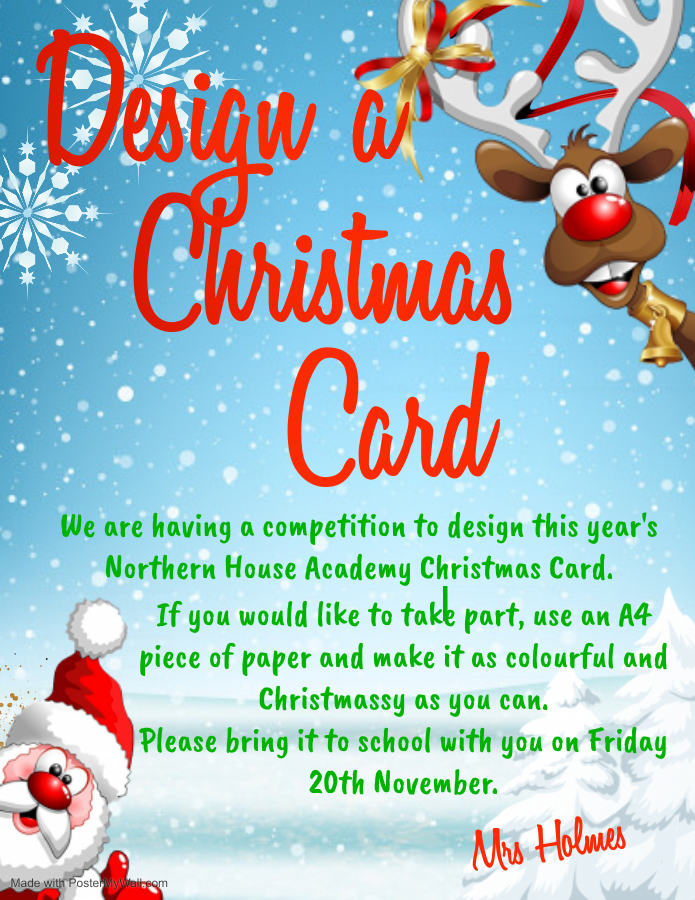 